Exercice n°1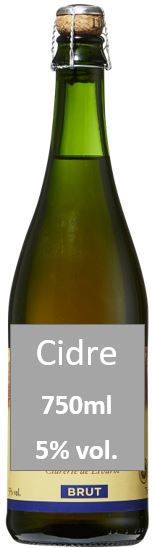 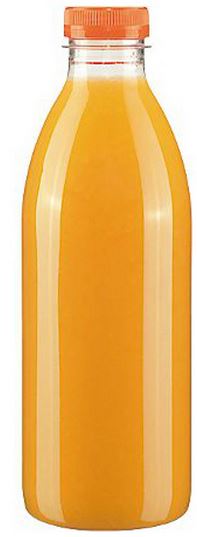 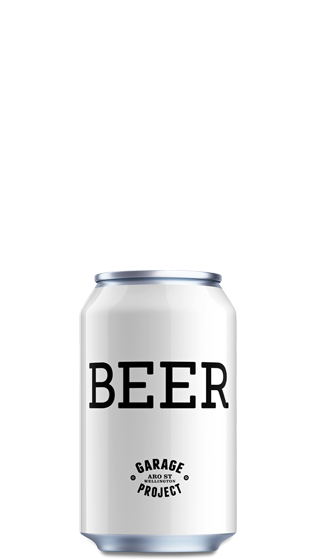 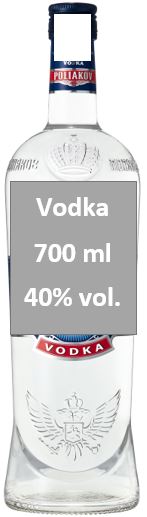 Quelle boisson ne contient pas d’alcool ? ………………………………………………………………………………………………………………………………………………………………………………..Quelle boisson alcoolisée est la plus forte ? Comment le sais-tu ?………………………………………………………………………………………………………………………………………………………………………………….


Vrai ou faux ?« Dans 100ml de vodka, il y a 40ml d’alcool » → ………………………………………………………..« Dans 100ml de cidre, il y a 5cl d’alcool » → ………………………………………………………………..« Dans la cannette de bière, il y a 5cl d’alcool » → …………………………………………………Exercice n°2Ces personnes ont-elles respecté les règles de consommation d’alcool ? Explique tes réponses.Exercice n°3ComplèteDans quel verre verse-t-on le moins de boisson ? Pourquoi ?…………………………………………………………………………………………………………………………………………………………………………………………………………………………………………………………………………………………………………………………Exercice n°4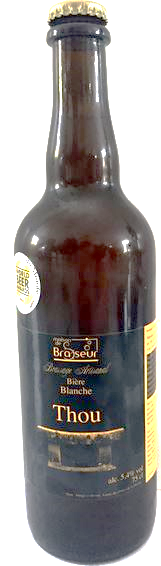 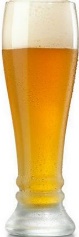 Combien de verres de bière peut-on servir avec cette bouteille ?Ecris ton calcul.		………………………………………………………………………………………………………………………………………………………………………………………..Une femme adulte boit la bouteille de bière en entier.A-t-elle respecté les règles de consommation d’alcool ? Pourquoi ?		………………………………………………………………………………………………………………………………………………………………………………………..   ………………………………………………………………………………………………………………………………………………………………………………………..Exercice n°5Lors d’un repas, un homme adulte boit une demi-bouteille de vin.
				                                            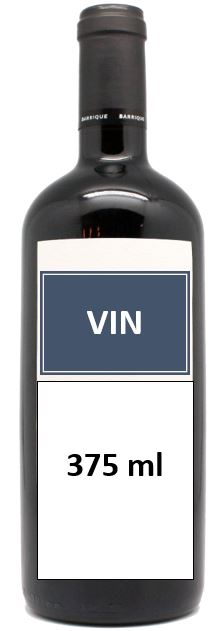 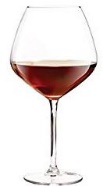 A-t-il respecté les règles de consommation d’alcool ? Pourquoi ?Ecris tes calculs.		………………………………………………………………………………………………………………………………………………………………………………………..   ………………………………………………………………………………………………………………………………………………………………………………………..		………………………………………………………………………………………………………………………………………………………………………………………..   ………………………………………………………………………………………………………………………………………………………………………………………..Jean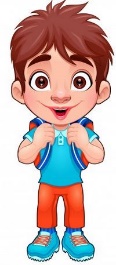     Jean a bu …………………………………………………………………………………………..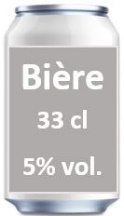 …………………………………………………………………………………………………………………………………………………………………………………..…………………………………………………………………………………………………………………………………………………………………………………..…………………………………………………………………………………………………………………………………………………………………………………..…………………………………………………………………………………………………………………………………………………………………………………..Paul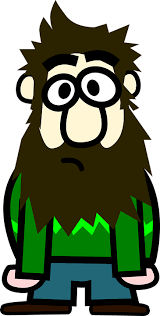 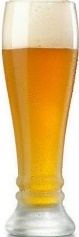 Jean a bu ……………………………………………………………………………………………….…………..…………………………………………………………………………………………………………………………………………………………………………………..…………………………………………………………………………………………………………………………………………………………………………………..…………………………………………………………………………………………………………………………………………………………………………………..…………………………………………………………………………………………………………………………………………………………………………………..Alice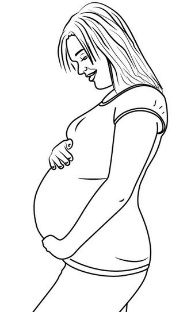  Alice a bu ………………………………………………………………………………..……………..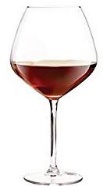 …………………………………………………………………………………………………………………………………………………………………………………..…………………………………………………………………………………………………………………………………………………………………………………..…………………………………………………………………………………………………………………………………………………………………………………..…………………………………………………………………………………………………………………………………………………………………………………..Dans un verre de vin, on verse .................................……………………….. cl de vin.Dans un verre de bière, on verse .................................……………………….. cl de bière.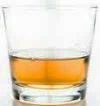 Dans un verre de whisky, on verse .................................……………………….. cl de whisky.